 Kėdainių r., Šėtos sen., Pagirių mstl., Liepų g.Siūlomas neprivatizuoti žemės sklypas  (0,20 ha)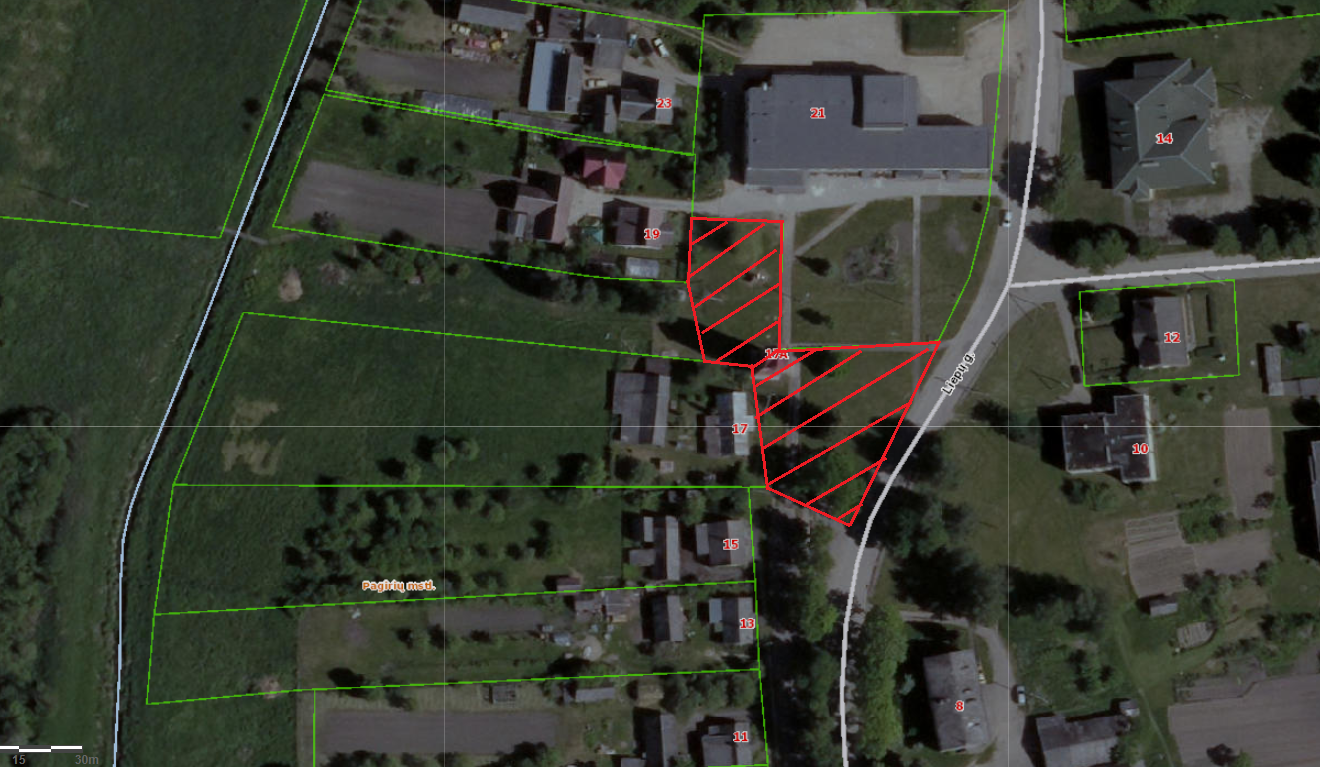 